Fagutvalget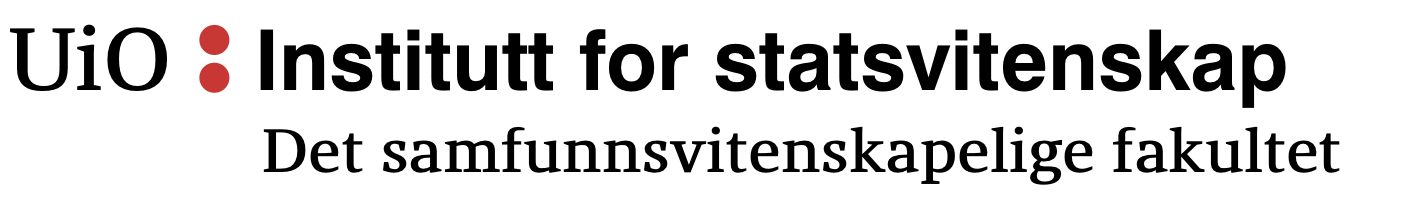 Institutt for statsvitenskapDet samfunnsvitenskapelige fakultetMøtereferat Til:		Fagutvalget ved Institutt for statsvitenskapDato: 		tirsdag 20. mai 2020Tid:		10:15 – 11:00Sted:		https://hangouts.google.com/call/POmqxr5roArVCGqnJs7WAEEIOrdstyrer:	Janicke EckhoffReferent: 	Thomas TangenTilstede:	Henrik Vincent F. Vassal		Fravær:		Hermann ZimmermannJanicke EckhoffJens Kristian ØvstebøLinn-Kristine FørdeMette SandstadSigve Chrisander IversenThomas TangenV20/76	Godkjenning av innkalling, dagsorden og referatInnkalling og dagsorden kom for sent.Foreslår et raskt møte.Godkjenning av innkalling, dagsorden og referat er enstemmig vedtatt.V20/77	Orientering fra vervLeder v/ JanickeIkke tilstede.Nestleder v/ Henrik VincentIntet å orientere.Sekretariat v/ ThomasIntet å orientere.Økonomi v/ MetteIntet å orientere.Kommunikasjon v/ HermannIntet å orientere.Arrangementer v/ Linn-KristineIkke tilstede.Samfunnsvitenskapelig Studentutvalg (SVSU) v/ Jens KristianIntet å orientere.Instituttstyret v/ Janicke & Henrik VincentIntet å orientere.Programrådet v/ Sigve & HermannIntet å orientere.V20/78	EventueltIngen eventuelle saker.Møtet er hevet 10:24.Med vennlig hilsen,Janicke Eckhoff			Thomas TangenLeder 					SekretærFagutvalget for ISV 			Fagutvalget for ISV